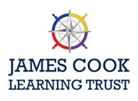 All sections must be completed using black ink or type.  Your application will be considered only if you complete all the relevant sections of this form.  If you need more space please attach a separate sheet(s).  Please write the job reference and job title on each additional sheet.All sections must be completed using black ink or type.  Your application will be considered only if you complete all the relevant sections of this form.  If you need more space please attach a separate sheet(s).  Please write the job reference and job title on each additional sheet.All sections must be completed using black ink or type.  Your application will be considered only if you complete all the relevant sections of this form.  If you need more space please attach a separate sheet(s).  Please write the job reference and job title on each additional sheet.All sections must be completed using black ink or type.  Your application will be considered only if you complete all the relevant sections of this form.  If you need more space please attach a separate sheet(s).  Please write the job reference and job title on each additional sheet.All sections must be completed using black ink or type.  Your application will be considered only if you complete all the relevant sections of this form.  If you need more space please attach a separate sheet(s).  Please write the job reference and job title on each additional sheet.All sections must be completed using black ink or type.  Your application will be considered only if you complete all the relevant sections of this form.  If you need more space please attach a separate sheet(s).  Please write the job reference and job title on each additional sheet.All sections must be completed using black ink or type.  Your application will be considered only if you complete all the relevant sections of this form.  If you need more space please attach a separate sheet(s).  Please write the job reference and job title on each additional sheet.All sections must be completed using black ink or type.  Your application will be considered only if you complete all the relevant sections of this form.  If you need more space please attach a separate sheet(s).  Please write the job reference and job title on each additional sheet.All sections must be completed using black ink or type.  Your application will be considered only if you complete all the relevant sections of this form.  If you need more space please attach a separate sheet(s).  Please write the job reference and job title on each additional sheet.All sections must be completed using black ink or type.  Your application will be considered only if you complete all the relevant sections of this form.  If you need more space please attach a separate sheet(s).  Please write the job reference and job title on each additional sheet.All sections must be completed using black ink or type.  Your application will be considered only if you complete all the relevant sections of this form.  If you need more space please attach a separate sheet(s).  Please write the job reference and job title on each additional sheet.All sections must be completed using black ink or type.  Your application will be considered only if you complete all the relevant sections of this form.  If you need more space please attach a separate sheet(s).  Please write the job reference and job title on each additional sheet.All sections must be completed using black ink or type.  Your application will be considered only if you complete all the relevant sections of this form.  If you need more space please attach a separate sheet(s).  Please write the job reference and job title on each additional sheet.All sections must be completed using black ink or type.  Your application will be considered only if you complete all the relevant sections of this form.  If you need more space please attach a separate sheet(s).  Please write the job reference and job title on each additional sheet.All sections must be completed using black ink or type.  Your application will be considered only if you complete all the relevant sections of this form.  If you need more space please attach a separate sheet(s).  Please write the job reference and job title on each additional sheet.All sections must be completed using black ink or type.  Your application will be considered only if you complete all the relevant sections of this form.  If you need more space please attach a separate sheet(s).  Please write the job reference and job title on each additional sheet.EQUAL OPPORTUNITIES STATEMENTEQUAL OPPORTUNITIES STATEMENTEQUAL OPPORTUNITIES STATEMENTEQUAL OPPORTUNITIES STATEMENTEQUAL OPPORTUNITIES STATEMENTEQUAL OPPORTUNITIES STATEMENTEQUAL OPPORTUNITIES STATEMENTEQUAL OPPORTUNITIES STATEMENTEQUAL OPPORTUNITIES STATEMENTEQUAL OPPORTUNITIES STATEMENTEQUAL OPPORTUNITIES STATEMENTEQUAL OPPORTUNITIES STATEMENTEQUAL OPPORTUNITIES STATEMENTEQUAL OPPORTUNITIES STATEMENTEQUAL OPPORTUNITIES STATEMENTEQUAL OPPORTUNITIES STATEMENTJames Cook Learning Trust will afford equal opportunity in all aspects of employment, irrespective of age, disability, gender reassignment, pregnancy and maternity, race, religion or belief, sex, sexual orientation, marriage and civil partnership.James Cook Learning Trust will afford equal opportunity in all aspects of employment, irrespective of age, disability, gender reassignment, pregnancy and maternity, race, religion or belief, sex, sexual orientation, marriage and civil partnership.James Cook Learning Trust will afford equal opportunity in all aspects of employment, irrespective of age, disability, gender reassignment, pregnancy and maternity, race, religion or belief, sex, sexual orientation, marriage and civil partnership.James Cook Learning Trust will afford equal opportunity in all aspects of employment, irrespective of age, disability, gender reassignment, pregnancy and maternity, race, religion or belief, sex, sexual orientation, marriage and civil partnership.James Cook Learning Trust will afford equal opportunity in all aspects of employment, irrespective of age, disability, gender reassignment, pregnancy and maternity, race, religion or belief, sex, sexual orientation, marriage and civil partnership.James Cook Learning Trust will afford equal opportunity in all aspects of employment, irrespective of age, disability, gender reassignment, pregnancy and maternity, race, religion or belief, sex, sexual orientation, marriage and civil partnership.James Cook Learning Trust will afford equal opportunity in all aspects of employment, irrespective of age, disability, gender reassignment, pregnancy and maternity, race, religion or belief, sex, sexual orientation, marriage and civil partnership.James Cook Learning Trust will afford equal opportunity in all aspects of employment, irrespective of age, disability, gender reassignment, pregnancy and maternity, race, religion or belief, sex, sexual orientation, marriage and civil partnership.James Cook Learning Trust will afford equal opportunity in all aspects of employment, irrespective of age, disability, gender reassignment, pregnancy and maternity, race, religion or belief, sex, sexual orientation, marriage and civil partnership.James Cook Learning Trust will afford equal opportunity in all aspects of employment, irrespective of age, disability, gender reassignment, pregnancy and maternity, race, religion or belief, sex, sexual orientation, marriage and civil partnership.James Cook Learning Trust will afford equal opportunity in all aspects of employment, irrespective of age, disability, gender reassignment, pregnancy and maternity, race, religion or belief, sex, sexual orientation, marriage and civil partnership.James Cook Learning Trust will afford equal opportunity in all aspects of employment, irrespective of age, disability, gender reassignment, pregnancy and maternity, race, religion or belief, sex, sexual orientation, marriage and civil partnership.James Cook Learning Trust will afford equal opportunity in all aspects of employment, irrespective of age, disability, gender reassignment, pregnancy and maternity, race, religion or belief, sex, sexual orientation, marriage and civil partnership.James Cook Learning Trust will afford equal opportunity in all aspects of employment, irrespective of age, disability, gender reassignment, pregnancy and maternity, race, religion or belief, sex, sexual orientation, marriage and civil partnership.James Cook Learning Trust will afford equal opportunity in all aspects of employment, irrespective of age, disability, gender reassignment, pregnancy and maternity, race, religion or belief, sex, sexual orientation, marriage and civil partnership.James Cook Learning Trust will afford equal opportunity in all aspects of employment, irrespective of age, disability, gender reassignment, pregnancy and maternity, race, religion or belief, sex, sexual orientation, marriage and civil partnership.DECLARATIONDECLARATIONDECLARATIONDECLARATIONDECLARATIONDECLARATIONDECLARATIONDECLARATIONDECLARATIONDECLARATIONDECLARATIONDECLARATIONDECLARATIONDECLARATIONDECLARATIONDECLARATIONBy submitting this application I am agreeing that the information given is true and correct and I understand that any offer of employment will be made on this basis.  I understand that trying to influence Elected Members, employees, or Heads/Governors of educational establishments, in connection with this application, will disqualify me.  I understand that in line with legislation, if the job for which I am applying will have access to children or vulnerable adults or is a designated job within the meaning of Disclosure and Barring Service (DBS) legislation, I agree to being checked by the DBS to disclose any criminal record I have.  I understand that in line with legislation I will be required to provide evidence of my eligibility to work in the .By submitting this application I am agreeing that the information given is true and correct and I understand that any offer of employment will be made on this basis.  I understand that trying to influence Elected Members, employees, or Heads/Governors of educational establishments, in connection with this application, will disqualify me.  I understand that in line with legislation, if the job for which I am applying will have access to children or vulnerable adults or is a designated job within the meaning of Disclosure and Barring Service (DBS) legislation, I agree to being checked by the DBS to disclose any criminal record I have.  I understand that in line with legislation I will be required to provide evidence of my eligibility to work in the .By submitting this application I am agreeing that the information given is true and correct and I understand that any offer of employment will be made on this basis.  I understand that trying to influence Elected Members, employees, or Heads/Governors of educational establishments, in connection with this application, will disqualify me.  I understand that in line with legislation, if the job for which I am applying will have access to children or vulnerable adults or is a designated job within the meaning of Disclosure and Barring Service (DBS) legislation, I agree to being checked by the DBS to disclose any criminal record I have.  I understand that in line with legislation I will be required to provide evidence of my eligibility to work in the .By submitting this application I am agreeing that the information given is true and correct and I understand that any offer of employment will be made on this basis.  I understand that trying to influence Elected Members, employees, or Heads/Governors of educational establishments, in connection with this application, will disqualify me.  I understand that in line with legislation, if the job for which I am applying will have access to children or vulnerable adults or is a designated job within the meaning of Disclosure and Barring Service (DBS) legislation, I agree to being checked by the DBS to disclose any criminal record I have.  I understand that in line with legislation I will be required to provide evidence of my eligibility to work in the .By submitting this application I am agreeing that the information given is true and correct and I understand that any offer of employment will be made on this basis.  I understand that trying to influence Elected Members, employees, or Heads/Governors of educational establishments, in connection with this application, will disqualify me.  I understand that in line with legislation, if the job for which I am applying will have access to children or vulnerable adults or is a designated job within the meaning of Disclosure and Barring Service (DBS) legislation, I agree to being checked by the DBS to disclose any criminal record I have.  I understand that in line with legislation I will be required to provide evidence of my eligibility to work in the .By submitting this application I am agreeing that the information given is true and correct and I understand that any offer of employment will be made on this basis.  I understand that trying to influence Elected Members, employees, or Heads/Governors of educational establishments, in connection with this application, will disqualify me.  I understand that in line with legislation, if the job for which I am applying will have access to children or vulnerable adults or is a designated job within the meaning of Disclosure and Barring Service (DBS) legislation, I agree to being checked by the DBS to disclose any criminal record I have.  I understand that in line with legislation I will be required to provide evidence of my eligibility to work in the .By submitting this application I am agreeing that the information given is true and correct and I understand that any offer of employment will be made on this basis.  I understand that trying to influence Elected Members, employees, or Heads/Governors of educational establishments, in connection with this application, will disqualify me.  I understand that in line with legislation, if the job for which I am applying will have access to children or vulnerable adults or is a designated job within the meaning of Disclosure and Barring Service (DBS) legislation, I agree to being checked by the DBS to disclose any criminal record I have.  I understand that in line with legislation I will be required to provide evidence of my eligibility to work in the .By submitting this application I am agreeing that the information given is true and correct and I understand that any offer of employment will be made on this basis.  I understand that trying to influence Elected Members, employees, or Heads/Governors of educational establishments, in connection with this application, will disqualify me.  I understand that in line with legislation, if the job for which I am applying will have access to children or vulnerable adults or is a designated job within the meaning of Disclosure and Barring Service (DBS) legislation, I agree to being checked by the DBS to disclose any criminal record I have.  I understand that in line with legislation I will be required to provide evidence of my eligibility to work in the .By submitting this application I am agreeing that the information given is true and correct and I understand that any offer of employment will be made on this basis.  I understand that trying to influence Elected Members, employees, or Heads/Governors of educational establishments, in connection with this application, will disqualify me.  I understand that in line with legislation, if the job for which I am applying will have access to children or vulnerable adults or is a designated job within the meaning of Disclosure and Barring Service (DBS) legislation, I agree to being checked by the DBS to disclose any criminal record I have.  I understand that in line with legislation I will be required to provide evidence of my eligibility to work in the .By submitting this application I am agreeing that the information given is true and correct and I understand that any offer of employment will be made on this basis.  I understand that trying to influence Elected Members, employees, or Heads/Governors of educational establishments, in connection with this application, will disqualify me.  I understand that in line with legislation, if the job for which I am applying will have access to children or vulnerable adults or is a designated job within the meaning of Disclosure and Barring Service (DBS) legislation, I agree to being checked by the DBS to disclose any criminal record I have.  I understand that in line with legislation I will be required to provide evidence of my eligibility to work in the .By submitting this application I am agreeing that the information given is true and correct and I understand that any offer of employment will be made on this basis.  I understand that trying to influence Elected Members, employees, or Heads/Governors of educational establishments, in connection with this application, will disqualify me.  I understand that in line with legislation, if the job for which I am applying will have access to children or vulnerable adults or is a designated job within the meaning of Disclosure and Barring Service (DBS) legislation, I agree to being checked by the DBS to disclose any criminal record I have.  I understand that in line with legislation I will be required to provide evidence of my eligibility to work in the .By submitting this application I am agreeing that the information given is true and correct and I understand that any offer of employment will be made on this basis.  I understand that trying to influence Elected Members, employees, or Heads/Governors of educational establishments, in connection with this application, will disqualify me.  I understand that in line with legislation, if the job for which I am applying will have access to children or vulnerable adults or is a designated job within the meaning of Disclosure and Barring Service (DBS) legislation, I agree to being checked by the DBS to disclose any criminal record I have.  I understand that in line with legislation I will be required to provide evidence of my eligibility to work in the .By submitting this application I am agreeing that the information given is true and correct and I understand that any offer of employment will be made on this basis.  I understand that trying to influence Elected Members, employees, or Heads/Governors of educational establishments, in connection with this application, will disqualify me.  I understand that in line with legislation, if the job for which I am applying will have access to children or vulnerable adults or is a designated job within the meaning of Disclosure and Barring Service (DBS) legislation, I agree to being checked by the DBS to disclose any criminal record I have.  I understand that in line with legislation I will be required to provide evidence of my eligibility to work in the .By submitting this application I am agreeing that the information given is true and correct and I understand that any offer of employment will be made on this basis.  I understand that trying to influence Elected Members, employees, or Heads/Governors of educational establishments, in connection with this application, will disqualify me.  I understand that in line with legislation, if the job for which I am applying will have access to children or vulnerable adults or is a designated job within the meaning of Disclosure and Barring Service (DBS) legislation, I agree to being checked by the DBS to disclose any criminal record I have.  I understand that in line with legislation I will be required to provide evidence of my eligibility to work in the .By submitting this application I am agreeing that the information given is true and correct and I understand that any offer of employment will be made on this basis.  I understand that trying to influence Elected Members, employees, or Heads/Governors of educational establishments, in connection with this application, will disqualify me.  I understand that in line with legislation, if the job for which I am applying will have access to children or vulnerable adults or is a designated job within the meaning of Disclosure and Barring Service (DBS) legislation, I agree to being checked by the DBS to disclose any criminal record I have.  I understand that in line with legislation I will be required to provide evidence of my eligibility to work in the .By submitting this application I am agreeing that the information given is true and correct and I understand that any offer of employment will be made on this basis.  I understand that trying to influence Elected Members, employees, or Heads/Governors of educational establishments, in connection with this application, will disqualify me.  I understand that in line with legislation, if the job for which I am applying will have access to children or vulnerable adults or is a designated job within the meaning of Disclosure and Barring Service (DBS) legislation, I agree to being checked by the DBS to disclose any criminal record I have.  I understand that in line with legislation I will be required to provide evidence of my eligibility to work in the .JOB TITLE:JOB TITLE:JOB TITLE:JOB TITLE:JOB TITLE:JOB TITLE:JOB TITLE:JOB TITLE:JOB TITLE:JOB TITLE:JOB TITLE:JOB TITLE:REF NO:REF NO:REF NO:REF NO:DEPARTMENT/SERVICE:DEPARTMENT/SERVICE:DEPARTMENT/SERVICE:DEPARTMENT/SERVICE:DEPARTMENT/SERVICE:DEPARTMENT/SERVICE:DEPARTMENT/SERVICE:DEPARTMENT/SERVICE:DEPARTMENT/SERVICE:DEPARTMENT/SERVICE:DEPARTMENT/SERVICE:DEPARTMENT/SERVICE:DEPARTMENT/SERVICE:DEPARTMENT/SERVICE:DEPARTMENT/SERVICE:DEPARTMENT/SERVICE:PERSONAL (please complete in BLOCK CAPITALS)PERSONAL (please complete in BLOCK CAPITALS)PERSONAL (please complete in BLOCK CAPITALS)PERSONAL (please complete in BLOCK CAPITALS)PERSONAL (please complete in BLOCK CAPITALS)PERSONAL (please complete in BLOCK CAPITALS)PERSONAL (please complete in BLOCK CAPITALS)PERSONAL (please complete in BLOCK CAPITALS)PERSONAL (please complete in BLOCK CAPITALS)PERSONAL (please complete in BLOCK CAPITALS)PERSONAL (please complete in BLOCK CAPITALS)PERSONAL (please complete in BLOCK CAPITALS)PERSONAL (please complete in BLOCK CAPITALS)PERSONAL (please complete in BLOCK CAPITALS)PERSONAL (please complete in BLOCK CAPITALS)PERSONAL (please complete in BLOCK CAPITALS)Title:Surname/Family Name:Surname/Family Name:Surname/Family Name:Surname/Family Name:Surname/Family Name:Surname/Family Name:Please give any previous names (including surnames) by which you have been known:Please give any previous names (including surnames) by which you have been known:Please give any previous names (including surnames) by which you have been known:Please give any previous names (including surnames) by which you have been known:Please give any previous names (including surnames) by which you have been known:Please give any previous names (including surnames) by which you have been known:Please give any previous names (including surnames) by which you have been known:Please give any previous names (including surnames) by which you have been known:Please give any previous names (including surnames) by which you have been known:Please give any previous names (including surnames) by which you have been known:Please give any previous names (including surnames) by which you have been known:Please give any previous names (including surnames) by which you have been known:Please give any previous names (including surnames) by which you have been known:Please give any previous names (including surnames) by which you have been known:Please give any previous names (including surnames) by which you have been known:First Name:First Name:Middle Name(s):Middle Name(s):Middle Name(s):Address:Address:Telephone (Daytime):Telephone (Daytime):Telephone (Daytime):(Evening):(Evening):():():():May we contact you at work?May we contact you at work?May we contact you at work?May we contact you at work?May we contact you at work?Yes     No        Email address:Yes     No        Email address:Yes     No        Email address:Yes     No        Email address:Yes     No        Email address:Yes     No        Email address:Please tick this box to confirm you are happy for us to communicate with you using this email address:	Please tick this box to confirm you are happy for us to communicate with you using this email address:	Please tick this box to confirm you are happy for us to communicate with you using this email address:	Please tick this box to confirm you are happy for us to communicate with you using this email address:	Please tick this box to confirm you are happy for us to communicate with you using this email address:	Please tick this box to confirm you are happy for us to communicate with you using this email address:	Please tick this box to confirm you are happy for us to communicate with you using this email address:	Please tick this box to confirm you are happy for us to communicate with you using this email address:	Please tick this box to confirm you are happy for us to communicate with you using this email address:	Please tick this box to confirm you are happy for us to communicate with you using this email address:	Please tick this box to confirm you are happy for us to communicate with you using this email address:	Please tick this box to confirm you are happy for us to communicate with you using this email address:	Please tick this box to confirm you are happy for us to communicate with you using this email address:	Please tick this box to confirm you are happy for us to communicate with you using this email address:	Please tick this box to confirm you are happy for us to communicate with you using this email address:	Please tick this box to confirm you are happy for us to communicate with you using this email address:	If not, please provide an alternative email address:If not, please provide an alternative email address:If not, please provide an alternative email address:If not, please provide an alternative email address:If not, please provide an alternative email address:If not, please provide an alternative email address:If not, please provide an alternative email address:If not, please provide an alternative email address:If not, please provide an alternative email address:National Insurance Number: National Insurance Number: National Insurance Number: National Insurance Number: Do you want to work full-time only? Do you want to work full-time only? Do you want to work full-time only? Do you want to work full-time only? Do you want to work full-time only? Do you want to work full-time only? 							Yes    No 							Yes    No 							Yes    No 							Yes    No 							Yes    No 							Yes    No 							Yes    No 							Yes    No 							Yes    No 							Yes    No Would you like us to consider you for other working patterns, for example,job/share/part-time, working in term-time only and so on?					 Yes     No Would you like us to consider you for other working patterns, for example,job/share/part-time, working in term-time only and so on?					 Yes     No Would you like us to consider you for other working patterns, for example,job/share/part-time, working in term-time only and so on?					 Yes     No Would you like us to consider you for other working patterns, for example,job/share/part-time, working in term-time only and so on?					 Yes     No Would you like us to consider you for other working patterns, for example,job/share/part-time, working in term-time only and so on?					 Yes     No Would you like us to consider you for other working patterns, for example,job/share/part-time, working in term-time only and so on?					 Yes     No Would you like us to consider you for other working patterns, for example,job/share/part-time, working in term-time only and so on?					 Yes     No Would you like us to consider you for other working patterns, for example,job/share/part-time, working in term-time only and so on?					 Yes     No Would you like us to consider you for other working patterns, for example,job/share/part-time, working in term-time only and so on?					 Yes     No Would you like us to consider you for other working patterns, for example,job/share/part-time, working in term-time only and so on?					 Yes     No Would you like us to consider you for other working patterns, for example,job/share/part-time, working in term-time only and so on?					 Yes     No Would you like us to consider you for other working patterns, for example,job/share/part-time, working in term-time only and so on?					 Yes     No Would you like us to consider you for other working patterns, for example,job/share/part-time, working in term-time only and so on?					 Yes     No Would you like us to consider you for other working patterns, for example,job/share/part-time, working in term-time only and so on?					 Yes     No Would you like us to consider you for other working patterns, for example,job/share/part-time, working in term-time only and so on?					 Yes     No Would you like us to consider you for other working patterns, for example,job/share/part-time, working in term-time only and so on?					 Yes     No If yes, please specify:If yes, please specify:If yes, please specify:If yes, please specify:If yes, please specify:If yes, please specify:If yes, please specify:If yes, please specify:If yes, please specify:If yes, please specify:If yes, please specify:If yes, please specify:If yes, please specify:If yes, please specify:If yes, please specify:If yes, please specify:CURRENT OR LAST EMPLOYERCURRENT OR LAST EMPLOYERCURRENT OR LAST EMPLOYERCURRENT OR LAST EMPLOYERCURRENT OR LAST EMPLOYERCURRENT OR LAST EMPLOYERCURRENT OR LAST EMPLOYERCURRENT OR LAST EMPLOYERCURRENT OR LAST EMPLOYERCURRENT OR LAST EMPLOYERCURRENT OR LAST EMPLOYERCURRENT OR LAST EMPLOYERCURRENT OR LAST EMPLOYERCURRENT OR LAST EMPLOYERCURRENT OR LAST EMPLOYERCURRENT OR LAST EMPLOYERCURRENT OR LAST EMPLOYERIf you are applying for this job with no previous experience, please put 'N/A' in this part of the application form.If you are applying for this job with no previous experience, please put 'N/A' in this part of the application form.If you are applying for this job with no previous experience, please put 'N/A' in this part of the application form.If you are applying for this job with no previous experience, please put 'N/A' in this part of the application form.If you are applying for this job with no previous experience, please put 'N/A' in this part of the application form.If you are applying for this job with no previous experience, please put 'N/A' in this part of the application form.If you are applying for this job with no previous experience, please put 'N/A' in this part of the application form.If you are applying for this job with no previous experience, please put 'N/A' in this part of the application form.If you are applying for this job with no previous experience, please put 'N/A' in this part of the application form.If you are applying for this job with no previous experience, please put 'N/A' in this part of the application form.If you are applying for this job with no previous experience, please put 'N/A' in this part of the application form.If you are applying for this job with no previous experience, please put 'N/A' in this part of the application form.If you are applying for this job with no previous experience, please put 'N/A' in this part of the application form.If you are applying for this job with no previous experience, please put 'N/A' in this part of the application form.If you are applying for this job with no previous experience, please put 'N/A' in this part of the application form.If you are applying for this job with no previous experience, please put 'N/A' in this part of the application form.If you are applying for this job with no previous experience, please put 'N/A' in this part of the application form.Employer's Name:Employer's Name:Employer's Name:Employer's Name:Job Title:Job Title:Job Title:Address: Postcode:Postcode:Date Appointed:Date Appointed:Salary:Salary:Notice Period:Notice Period:Notice Period:Date Left:Reason for Leaving:Reason for Leaving:Reason for Leaving:Reason for Leaving:Reason for Leaving:Brief description of duties and responsibilities (maximum 500 words):Brief description of duties and responsibilities (maximum 500 words):Brief description of duties and responsibilities (maximum 500 words):Brief description of duties and responsibilities (maximum 500 words):Brief description of duties and responsibilities (maximum 500 words):Brief description of duties and responsibilities (maximum 500 words):Brief description of duties and responsibilities (maximum 500 words):Brief description of duties and responsibilities (maximum 500 words):Brief description of duties and responsibilities (maximum 500 words):Brief description of duties and responsibilities (maximum 500 words):Brief description of duties and responsibilities (maximum 500 words):Brief description of duties and responsibilities (maximum 500 words):Brief description of duties and responsibilities (maximum 500 words):Brief description of duties and responsibilities (maximum 500 words):Brief description of duties and responsibilities (maximum 500 words):Brief description of duties and responsibilities (maximum 500 words):Brief description of duties and responsibilities (maximum 500 words):CAREER HISTORY – Please account for any gaps in employment, training or education dateEMPLOYMENT – If you are applying for this job with no previous experience, please put 'N/A' in this part of the application form.CAREER HISTORY – Please account for any gaps in employment, training or education dateEMPLOYMENT – If you are applying for this job with no previous experience, please put 'N/A' in this part of the application form.CAREER HISTORY – Please account for any gaps in employment, training or education dateEMPLOYMENT – If you are applying for this job with no previous experience, please put 'N/A' in this part of the application form.CAREER HISTORY – Please account for any gaps in employment, training or education dateEMPLOYMENT – If you are applying for this job with no previous experience, please put 'N/A' in this part of the application form.CAREER HISTORY – Please account for any gaps in employment, training or education dateEMPLOYMENT – If you are applying for this job with no previous experience, please put 'N/A' in this part of the application form.CAREER HISTORY – Please account for any gaps in employment, training or education dateEMPLOYMENT – If you are applying for this job with no previous experience, please put 'N/A' in this part of the application form.CAREER HISTORY – Please account for any gaps in employment, training or education dateEMPLOYMENT – If you are applying for this job with no previous experience, please put 'N/A' in this part of the application form.CAREER HISTORY – Please account for any gaps in employment, training or education dateEMPLOYMENT – If you are applying for this job with no previous experience, please put 'N/A' in this part of the application form.CAREER HISTORY – Please account for any gaps in employment, training or education dateEMPLOYMENT – If you are applying for this job with no previous experience, please put 'N/A' in this part of the application form.CAREER HISTORY – Please account for any gaps in employment, training or education dateEMPLOYMENT – If you are applying for this job with no previous experience, please put 'N/A' in this part of the application form.CAREER HISTORY – Please account for any gaps in employment, training or education dateEMPLOYMENT – If you are applying for this job with no previous experience, please put 'N/A' in this part of the application form.CAREER HISTORY – Please account for any gaps in employment, training or education dateEMPLOYMENT – If you are applying for this job with no previous experience, please put 'N/A' in this part of the application form.CAREER HISTORY – Please account for any gaps in employment, training or education dateEMPLOYMENT – If you are applying for this job with no previous experience, please put 'N/A' in this part of the application form.CAREER HISTORY – Please account for any gaps in employment, training or education dateEMPLOYMENT – If you are applying for this job with no previous experience, please put 'N/A' in this part of the application form.CAREER HISTORY – Please account for any gaps in employment, training or education dateEMPLOYMENT – If you are applying for this job with no previous experience, please put 'N/A' in this part of the application form.CAREER HISTORY – Please account for any gaps in employment, training or education dateEMPLOYMENT – If you are applying for this job with no previous experience, please put 'N/A' in this part of the application form.CAREER HISTORY – Please account for any gaps in employment, training or education dateEMPLOYMENT – If you are applying for this job with no previous experience, please put 'N/A' in this part of the application form.Name and address of employer(s) (Show latest employment first)Name and address of employer(s) (Show latest employment first)Name and address of employer(s) (Show latest employment first)Name and address of employer(s) (Show latest employment first)Name and address of employer(s) (Show latest employment first)Position held and brief description of dutiesPosition held and brief description of dutiesPosition held and brief description of dutiesPosition held and brief description of dutiesDatesDatesDatesDatesDatesDatesReason for leavingReason for leavingName and address of employer(s) (Show latest employment first)Name and address of employer(s) (Show latest employment first)Name and address of employer(s) (Show latest employment first)Name and address of employer(s) (Show latest employment first)Name and address of employer(s) (Show latest employment first)Position held and brief description of dutiesPosition held and brief description of dutiesPosition held and brief description of dutiesPosition held and brief description of dutiesFromFromFromToToToReason for leavingReason for leavingEDUCATIONEDUCATIONEDUCATIONEDUCATIONEDUCATIONEDUCATIONEDUCATIONPlace you studied atDatesDatesQualification/SubjectLevelGradeDate achievedPlace you studied atFromToQualification/SubjectLevelGradeDate achievedHIGHER EDUCATIONHIGHER EDUCATIONHIGHER EDUCATIONHIGHER EDUCATIONHIGHER EDUCATIONHIGHER EDUCATIONHIGHER EDUCATIONHIGHER EDUCATIONPlace you studied atDatesDatesQualification/SubjectQualification/SubjectLevelGradeDate achievedPlace you studied atFromToQualification/SubjectQualification/SubjectLevelGradeDate achievedMEMBERSHIP OF PROFESSIONAL ORGANISATIONSPlease list any professional organisations of which you are a member which are relevant to the job for which you are applying.  If you are not a member of a professional organisation please put ‘N/A’ in this part of the application.MEMBERSHIP OF PROFESSIONAL ORGANISATIONSPlease list any professional organisations of which you are a member which are relevant to the job for which you are applying.  If you are not a member of a professional organisation please put ‘N/A’ in this part of the application.MEMBERSHIP OF PROFESSIONAL ORGANISATIONSPlease list any professional organisations of which you are a member which are relevant to the job for which you are applying.  If you are not a member of a professional organisation please put ‘N/A’ in this part of the application.MEMBERSHIP OF PROFESSIONAL ORGANISATIONSPlease list any professional organisations of which you are a member which are relevant to the job for which you are applying.  If you are not a member of a professional organisation please put ‘N/A’ in this part of the application.MEMBERSHIP OF PROFESSIONAL ORGANISATIONSPlease list any professional organisations of which you are a member which are relevant to the job for which you are applying.  If you are not a member of a professional organisation please put ‘N/A’ in this part of the application.MEMBERSHIP OF PROFESSIONAL ORGANISATIONSPlease list any professional organisations of which you are a member which are relevant to the job for which you are applying.  If you are not a member of a professional organisation please put ‘N/A’ in this part of the application.MEMBERSHIP OF PROFESSIONAL ORGANISATIONSPlease list any professional organisations of which you are a member which are relevant to the job for which you are applying.  If you are not a member of a professional organisation please put ‘N/A’ in this part of the application.MEMBERSHIP OF PROFESSIONAL ORGANISATIONSPlease list any professional organisations of which you are a member which are relevant to the job for which you are applying.  If you are not a member of a professional organisation please put ‘N/A’ in this part of the application.Professional OrganisationProfessional OrganisationProfessional OrganisationProfessional OrganisationSubject/Level of MembershipSubject/Level of MembershipSubject/Level of MembershipSubject/Level of MembershipProfessional OrganisationProfessional OrganisationProfessional OrganisationProfessional OrganisationSubject/Level of MembershipSubject/Level of MembershipSubject/Level of MembershipSubject/Level of MembershipIf you are applying for a teaching job, please confirm you are qualified to teach in  and  and that you are registered to do so.  Please tell us your Teacher Registration Number. If you are applying for a teaching job, please confirm you are qualified to teach in  and  and that you are registered to do so.  Please tell us your Teacher Registration Number. If you are applying for a teaching job, please confirm you are qualified to teach in  and  and that you are registered to do so.  Please tell us your Teacher Registration Number. If you are applying for a teaching job, please confirm you are qualified to teach in  and  and that you are registered to do so.  Please tell us your Teacher Registration Number. If you are applying for a teaching job, please confirm you are qualified to teach in  and  and that you are registered to do so.  Please tell us your Teacher Registration Number. If you are applying for a teaching job, please confirm you are qualified to teach in  and  and that you are registered to do so.  Please tell us your Teacher Registration Number. If you are applying for a teaching job, please confirm you are qualified to teach in  and  and that you are registered to do so.  Please tell us your Teacher Registration Number. If you are applying for a teaching job, please confirm you are qualified to teach in  and  and that you are registered to do so.  Please tell us your Teacher Registration Number. Teacher Registration NumberTeacher Registration NumberTeacher Registration NumberTeacher Registration NumberTeacher Registration NumberTeacher Registration NumberTeacher Registration NumberTeacher Registration NumberCONTINUING PROFESSIONAL DEVELOPMENT AND OTHER TRAINING COURSESPlease give details of how you have kept your skills up-to-date and any other courses/qualifications or continuing professional development undertaken relevant to the job for which you are applying.CONTINUING PROFESSIONAL DEVELOPMENT AND OTHER TRAINING COURSESPlease give details of how you have kept your skills up-to-date and any other courses/qualifications or continuing professional development undertaken relevant to the job for which you are applying.CONTINUING PROFESSIONAL DEVELOPMENT AND OTHER TRAINING COURSESPlease give details of how you have kept your skills up-to-date and any other courses/qualifications or continuing professional development undertaken relevant to the job for which you are applying.CONTINUING PROFESSIONAL DEVELOPMENT AND OTHER TRAINING COURSESPlease give details of how you have kept your skills up-to-date and any other courses/qualifications or continuing professional development undertaken relevant to the job for which you are applying.CONTINUING PROFESSIONAL DEVELOPMENT AND OTHER TRAINING COURSESPlease give details of how you have kept your skills up-to-date and any other courses/qualifications or continuing professional development undertaken relevant to the job for which you are applying.CONTINUING PROFESSIONAL DEVELOPMENT AND OTHER TRAINING COURSESPlease give details of how you have kept your skills up-to-date and any other courses/qualifications or continuing professional development undertaken relevant to the job for which you are applying.CONTINUING PROFESSIONAL DEVELOPMENT AND OTHER TRAINING COURSESPlease give details of how you have kept your skills up-to-date and any other courses/qualifications or continuing professional development undertaken relevant to the job for which you are applying.CONTINUING PROFESSIONAL DEVELOPMENT AND OTHER TRAINING COURSESPlease give details of how you have kept your skills up-to-date and any other courses/qualifications or continuing professional development undertaken relevant to the job for which you are applying.SKILLS, KNOWLEDGE AND EXPERIENCEUsing the person specification as a guide, please tell us how you feel your skills, knowledge and experience are relevant to this job.  Remember to include any experience you have gained in community or voluntary work as well as employment.It is important to complete this section.  If you require more space, please use no more than two sides of A4 with a minimum font size of 10.SKILLS, KNOWLEDGE AND EXPERIENCEUsing the person specification as a guide, please tell us how you feel your skills, knowledge and experience are relevant to this job.  Remember to include any experience you have gained in community or voluntary work as well as employment.It is important to complete this section.  If you require more space, please use no more than two sides of A4 with a minimum font size of 10.SKILLS, KNOWLEDGE AND EXPERIENCEUsing the person specification as a guide, please tell us how you feel your skills, knowledge and experience are relevant to this job.  Remember to include any experience you have gained in community or voluntary work as well as employment.It is important to complete this section.  If you require more space, please use no more than two sides of A4 with a minimum font size of 10.SKILLS, KNOWLEDGE AND EXPERIENCEUsing the person specification as a guide, please tell us how you feel your skills, knowledge and experience are relevant to this job.  Remember to include any experience you have gained in community or voluntary work as well as employment.It is important to complete this section.  If you require more space, please use no more than two sides of A4 with a minimum font size of 10.SKILLS, KNOWLEDGE AND EXPERIENCEUsing the person specification as a guide, please tell us how you feel your skills, knowledge and experience are relevant to this job.  Remember to include any experience you have gained in community or voluntary work as well as employment.It is important to complete this section.  If you require more space, please use no more than two sides of A4 with a minimum font size of 10.SKILLS, KNOWLEDGE AND EXPERIENCEUsing the person specification as a guide, please tell us how you feel your skills, knowledge and experience are relevant to this job.  Remember to include any experience you have gained in community or voluntary work as well as employment.It is important to complete this section.  If you require more space, please use no more than two sides of A4 with a minimum font size of 10.SKILLS, KNOWLEDGE AND EXPERIENCEUsing the person specification as a guide, please tell us how you feel your skills, knowledge and experience are relevant to this job.  Remember to include any experience you have gained in community or voluntary work as well as employment.It is important to complete this section.  If you require more space, please use no more than two sides of A4 with a minimum font size of 10.SKILLS, KNOWLEDGE AND EXPERIENCEUsing the person specification as a guide, please tell us how you feel your skills, knowledge and experience are relevant to this job.  Remember to include any experience you have gained in community or voluntary work as well as employment.It is important to complete this section.  If you require more space, please use no more than two sides of A4 with a minimum font size of 10.OTHER DETAILSThe Trust has a policy of guaranteeing interviews for people with disabilities who meet all the essential criteria in the person specification for the job.Under the Equality Act 2010 a person is disabled if they have a physical or mental impairment which has a substantial and long-term adverse effect on their ability to carry out normal day-to-day activities.Do you consider yourself to have a disability under theEquality Act 2010 and wish to claim this guaranteed interview?				Yes    No  Do you require any reasonable adjustments to help you demonstrate your full potential in the recruitment process?  If so, please give details:Do you have a relationship with a Trustee or Senior Officer (or, if you are applying to a school, any school governor) within this Trust?				Yes    No  NOTE: Please note canvassing of Trustees and Officers of the Trust directly or indirectly in connection with this application will disqualify you.If YES, please state the person's name, position/job title and relationship:Do you hold a UK Driving Licence?   Yes / No	If Yes, please specify the type (Full, HGV, etc):As part of the recruitment process you will be required to provide evidence of your eligibility to work in the :Are you eligible to work in the ?								Yes    No  Do you receive an occupational pension from the Local Government Pension Scheme?	Yes    No  REFERENCESPlease provide two references, one of which should be from your present or most recent employer.  If the job you are applying for requires a DBS disclosure we will take up these references before we interview you.  If you do not provide full contact details, including contact telephone numbers, for your referees, this may delay the recruitment/appointment process.  If you have not worked previously, please name someone as a referee who has known you for at least three years but is not a relative.REFERENCESPlease provide two references, one of which should be from your present or most recent employer.  If the job you are applying for requires a DBS disclosure we will take up these references before we interview you.  If you do not provide full contact details, including contact telephone numbers, for your referees, this may delay the recruitment/appointment process.  If you have not worked previously, please name someone as a referee who has known you for at least three years but is not a relative.REFERENCESPlease provide two references, one of which should be from your present or most recent employer.  If the job you are applying for requires a DBS disclosure we will take up these references before we interview you.  If you do not provide full contact details, including contact telephone numbers, for your referees, this may delay the recruitment/appointment process.  If you have not worked previously, please name someone as a referee who has known you for at least three years but is not a relative.REFERENCESPlease provide two references, one of which should be from your present or most recent employer.  If the job you are applying for requires a DBS disclosure we will take up these references before we interview you.  If you do not provide full contact details, including contact telephone numbers, for your referees, this may delay the recruitment/appointment process.  If you have not worked previously, please name someone as a referee who has known you for at least three years but is not a relative.REFERENCESPlease provide two references, one of which should be from your present or most recent employer.  If the job you are applying for requires a DBS disclosure we will take up these references before we interview you.  If you do not provide full contact details, including contact telephone numbers, for your referees, this may delay the recruitment/appointment process.  If you have not worked previously, please name someone as a referee who has known you for at least three years but is not a relative.REFERENCESPlease provide two references, one of which should be from your present or most recent employer.  If the job you are applying for requires a DBS disclosure we will take up these references before we interview you.  If you do not provide full contact details, including contact telephone numbers, for your referees, this may delay the recruitment/appointment process.  If you have not worked previously, please name someone as a referee who has known you for at least three years but is not a relative.REFERENCESPlease provide two references, one of which should be from your present or most recent employer.  If the job you are applying for requires a DBS disclosure we will take up these references before we interview you.  If you do not provide full contact details, including contact telephone numbers, for your referees, this may delay the recruitment/appointment process.  If you have not worked previously, please name someone as a referee who has known you for at least three years but is not a relative.REFERENCESPlease provide two references, one of which should be from your present or most recent employer.  If the job you are applying for requires a DBS disclosure we will take up these references before we interview you.  If you do not provide full contact details, including contact telephone numbers, for your referees, this may delay the recruitment/appointment process.  If you have not worked previously, please name someone as a referee who has known you for at least three years but is not a relative.REFERENCESPlease provide two references, one of which should be from your present or most recent employer.  If the job you are applying for requires a DBS disclosure we will take up these references before we interview you.  If you do not provide full contact details, including contact telephone numbers, for your referees, this may delay the recruitment/appointment process.  If you have not worked previously, please name someone as a referee who has known you for at least three years but is not a relative.REFERENCESPlease provide two references, one of which should be from your present or most recent employer.  If the job you are applying for requires a DBS disclosure we will take up these references before we interview you.  If you do not provide full contact details, including contact telephone numbers, for your referees, this may delay the recruitment/appointment process.  If you have not worked previously, please name someone as a referee who has known you for at least three years but is not a relative.REFERENCESPlease provide two references, one of which should be from your present or most recent employer.  If the job you are applying for requires a DBS disclosure we will take up these references before we interview you.  If you do not provide full contact details, including contact telephone numbers, for your referees, this may delay the recruitment/appointment process.  If you have not worked previously, please name someone as a referee who has known you for at least three years but is not a relative.REFERENCESPlease provide two references, one of which should be from your present or most recent employer.  If the job you are applying for requires a DBS disclosure we will take up these references before we interview you.  If you do not provide full contact details, including contact telephone numbers, for your referees, this may delay the recruitment/appointment process.  If you have not worked previously, please name someone as a referee who has known you for at least three years but is not a relative.REFERENCESPlease provide two references, one of which should be from your present or most recent employer.  If the job you are applying for requires a DBS disclosure we will take up these references before we interview you.  If you do not provide full contact details, including contact telephone numbers, for your referees, this may delay the recruitment/appointment process.  If you have not worked previously, please name someone as a referee who has known you for at least three years but is not a relative.REFERENCESPlease provide two references, one of which should be from your present or most recent employer.  If the job you are applying for requires a DBS disclosure we will take up these references before we interview you.  If you do not provide full contact details, including contact telephone numbers, for your referees, this may delay the recruitment/appointment process.  If you have not worked previously, please name someone as a referee who has known you for at least three years but is not a relative.Reference 1:Reference 1:Reference 1:Reference 1:Reference 1:Reference 1:Name:Name:Job Title:
Organisation:
Organisation:
Organisation:
Organisation:Address:Address:Address:Postcode:Email:Telephone:Fax:Relationship to you:Relationship to you:Relationship to you:Relationship to you:Relationship to you:Reference 2:Reference 2:Reference 2:Reference 2:Reference 2:Reference 2:Name:Name:Job Title:
Organisation:
Organisation:
Organisation:
Organisation:Address:Address:Address:Postcode:Email:Telephone:Fax:Relationship to you:Relationship to you:Relationship to you:Relationship to you:Relationship to you:Data Protection Statement:The information you give on this form and the equal opportunities monitoring form will be used for recruitment monitoring purposes.  If you are appointed to the job your name and address will be given to the recognised trade unions, who may contact you with membership information.  Please tick the box if you do not want your information to be passed to the trade unions.  This authority is under a duty to protect the public funds it administers, and to this end may use the information you have provided on this form for the prevention and detection of fraud. It may also share this information with other bodies responsible for auditing or administering public funds for these purposes.  For further information, contact the Data Protection Officer 01642 318510IMPORTANT – Please read and complete the section:- Rehabilitation of Offenders – Disclosures, on Page 8 and make certain you have completed all other relevant sections of this form prior to signing and dating below.By submitting this application I am agreeing that the information given is true and correct and I understand that any offer of employment will be made on this basis.By submitting this application I am agreeing that the information given is true and correct and I understand that any offer of employment will be made on this basis.By submitting this application I am agreeing that the information given is true and correct and I understand that any offer of employment will be made on this basis.By submitting this application I am agreeing that the information given is true and correct and I understand that any offer of employment will be made on this basis.Signed:Date:Please return the application form as instructed in the details of the advert to: vacancies@jclt.org.ukThis page is left blank intentionallyREHABILITATION OF OFFENDERS ACT – DISCLOSURE OF PREVIOUS CONVICTIONSREHABILITATION OF OFFENDERS ACT – DISCLOSURE OF PREVIOUS CONVICTIONSREHABILITATION OF OFFENDERS ACT – DISCLOSURE OF PREVIOUS CONVICTIONSBefore completing this section please read the Guidance for Applicants which includes information on the Rehabilitation of Offenders Act and the Trust’s DBS Policy.  As an Equal Opportunities employer James Cook Learning Trust will not unfairly discriminate against you if you declare that you have a criminal record.  Criminal records are only taken into account when the conviction may be relevant to the job for which you are applying.A criminal record will not necessarily affect your chances for a post unless it makes you unsuitable for appointment.  In making this decision we will consider the nature of the offence, how long ago and what age you were when you committed the offence, and any other relevant factors, including the Trust's DBS policy and procedures.NON DBS POSTS (POSTS THAT DO NOT REQUIRE A DBS DISCLOSURE)You need to declare below any convictions that are unspent under the Rehabilitation of Offenders Act 1974.Do you have any unspent convictions?							Yes    No  If YES, please give the details of the offence, date of conviction, judgement/sentence and any other additional information in the section below.DBS POSTS (POSTS THAT DO REQUIRE A DBS DISCLOSURE – Please refer to the job advert or contact Employee Services on 01642-727408 to confirm if the job requires a DBS Disclosure) Do you have any convictions, cautions, reprimands or final warnings that are not ‘protected’ as defined by the Rehabilitation of Offenders Act 1974 (Exceptions) Order 1975 (as amended in 2013) by SI 2013 1198. Please click on the link to view relevant legislation http://www.legislation.gov.uk/uksi/2013/1198/pdfs/uksi_20131198_en.pdf We will keep in strict confidence any information we receive from the Disclosure and Barring Service.  We will store it securely during the recruitment and selection process.Before completing this section please read the Guidance for Applicants which includes information on the Rehabilitation of Offenders Act and the Trust’s DBS Policy.  As an Equal Opportunities employer James Cook Learning Trust will not unfairly discriminate against you if you declare that you have a criminal record.  Criminal records are only taken into account when the conviction may be relevant to the job for which you are applying.A criminal record will not necessarily affect your chances for a post unless it makes you unsuitable for appointment.  In making this decision we will consider the nature of the offence, how long ago and what age you were when you committed the offence, and any other relevant factors, including the Trust's DBS policy and procedures.NON DBS POSTS (POSTS THAT DO NOT REQUIRE A DBS DISCLOSURE)You need to declare below any convictions that are unspent under the Rehabilitation of Offenders Act 1974.Do you have any unspent convictions?							Yes    No  If YES, please give the details of the offence, date of conviction, judgement/sentence and any other additional information in the section below.DBS POSTS (POSTS THAT DO REQUIRE A DBS DISCLOSURE – Please refer to the job advert or contact Employee Services on 01642-727408 to confirm if the job requires a DBS Disclosure) Do you have any convictions, cautions, reprimands or final warnings that are not ‘protected’ as defined by the Rehabilitation of Offenders Act 1974 (Exceptions) Order 1975 (as amended in 2013) by SI 2013 1198. Please click on the link to view relevant legislation http://www.legislation.gov.uk/uksi/2013/1198/pdfs/uksi_20131198_en.pdf We will keep in strict confidence any information we receive from the Disclosure and Barring Service.  We will store it securely during the recruitment and selection process.Before completing this section please read the Guidance for Applicants which includes information on the Rehabilitation of Offenders Act and the Trust’s DBS Policy.  As an Equal Opportunities employer James Cook Learning Trust will not unfairly discriminate against you if you declare that you have a criminal record.  Criminal records are only taken into account when the conviction may be relevant to the job for which you are applying.A criminal record will not necessarily affect your chances for a post unless it makes you unsuitable for appointment.  In making this decision we will consider the nature of the offence, how long ago and what age you were when you committed the offence, and any other relevant factors, including the Trust's DBS policy and procedures.NON DBS POSTS (POSTS THAT DO NOT REQUIRE A DBS DISCLOSURE)You need to declare below any convictions that are unspent under the Rehabilitation of Offenders Act 1974.Do you have any unspent convictions?							Yes    No  If YES, please give the details of the offence, date of conviction, judgement/sentence and any other additional information in the section below.DBS POSTS (POSTS THAT DO REQUIRE A DBS DISCLOSURE – Please refer to the job advert or contact Employee Services on 01642-727408 to confirm if the job requires a DBS Disclosure) Do you have any convictions, cautions, reprimands or final warnings that are not ‘protected’ as defined by the Rehabilitation of Offenders Act 1974 (Exceptions) Order 1975 (as amended in 2013) by SI 2013 1198. Please click on the link to view relevant legislation http://www.legislation.gov.uk/uksi/2013/1198/pdfs/uksi_20131198_en.pdf We will keep in strict confidence any information we receive from the Disclosure and Barring Service.  We will store it securely during the recruitment and selection process.Details of OffenceDate of ConvictionSentence/JudgementAdditional InformationImportant:  This page should be detached from your application form and placed in a sealed envelope marked 'Private and Confidential' and 'For the attention of: Chair of Recruitment Panel'.Reference No (for internal use only)Important:  This page should be detached from your application form and placed in a sealed envelope marked 'Private and Confidential' and 'For the attention of: Chair of Recruitment Panel'.Reference No (for internal use only)Important:  This page should be detached from your application form and placed in a sealed envelope marked 'Private and Confidential' and 'For the attention of: Chair of Recruitment Panel'.Reference No (for internal use only)Important:  This page should be detached from your application form and placed in a sealed envelope marked 'Private and Confidential' and 'For the attention of: Chair of Recruitment Panel'.Reference No (for internal use only)Name:(please print):Sign:Date: